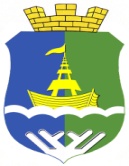 Об утверждении Положенияо порядке деятельности специализированной службы по вопросам похоронного дела на территории муниципального образования городское поселение Приобье,Порядка отбора хозяйствующего субъекта на право оказания услуг по погребению и получения статуса специализированной службы по вопросам похоронного дела на территории муниципального образования городское поселение Приобье.В соответствии со статьей 14 Федерального закона Российской Федерации от 06.10.2003 № 131-ФЗ «Об общих принципах организации местного самоуправления в Российской Федерации», Федеральным законом Российской Федерации от 12.01.1996 № 8-ФЗ «О погребении и похоронном деле», Уставом городского поселения Приобье, в целях определения порядка деятельности специализированной службы по вопросам похоронного дела на территории городского поселения Приобье, а также отбора хозяйствующего субъекта на право оказания услуг по погребению и наделения статуса специализированной службы по вопросам похоронного дела на территории муниципального образования городское поселение Приобье:1.Утвердить Положение о порядке деятельности специализированной службы по вопросам похоронного дела на территории муниципального образования городское поселение Приобье.2. Утвердить Порядок отбора хозяйствующего субъекта на право оказания услуг по погребению и получения статуса специализированной службы по вопросам похоронного дела на территории муниципального образования городское поселение Приобье3. Настоящее постановление обнародовать путем его размещения на информационном стенде в здании администрации городского поселения Приобье, в помещении МКУ «Приобская библиотека семейного чтения» а также разместить на официальном сайте муниципального образования городское поселение Приобье в информационно-телекоммуникационной сети «Интернет».4.Настоящее постановление вступает в силу с момента его обнародования.5.Контроль за выполнением постановления возложить на заместителя главы по вопросам ЖКХ, строительства и обеспечению безопасности.Глава городского поселения                                                                                           Е.Ю. ЕрмаковПриложение № 1                                                   к постановлению администрации городского поселения Приобье                                               от «___» ___________ 2017 г. № ____ПОЛОЖЕНИЕ О порядке деятельности специализированной службы по вопросам похоронного дела на территории муниципального образования городское поселение ПриобьеНастоящее Положение разработано в соответствии с Федеральным законом от 12 января 1996 года N 8-ФЗ "О погребении и похоронном деле", Федеральным законом от 30 марта 1999 года N 52-ФЗ "О санитарно-эпидемиологическом благополучии населения",Законом Российской Федерации от 07 февраля 1992 года N 2300-1 "О защите прав потребителей", Постановлением Правительства Российской Федерации от 15 августа 1997 года N 1025 "Об утверждении Правил бытового обслуживания населения в Российской Федерации", Указом Президента Российской Федерации от 29 июня 1996 года N 1001 "О гарантиях прав граждан на предоставление услуг по погребению умерших", постановлением Главного государственного санитарного врача Российской Федерации от 28 июня 2011 года N 84 "Об утверждении СанПиН 2.1.2882-11 "Гигиенические требования к размещению, устройству и содержанию кладбищ, зданий и сооружений похоронного назначения"; Настоящее Положение устанавливает порядок деятельности специализированной службы по вопросам похоронного дела на территории муниципального образования городское поселение Приобье (далее по тексту - специализированная служба).Специализированной службой может быть любое юридическое лицо, независимо от формы собственности, или индивидуальный предприниматель, имеющие право на занятие данным видом деятельности.Статус специализированной службы на территории муниципального образования городское поселение Приобье хозяйствующие субъекты получают на условиях конкурса.Деятельность специализированной службы основывается на принципах:
- создания материально-технической базы похорон на современном уровне;- обеспечения оперативного приема заказа на похороны;- предоставления качественных услуг;- гуманности обслуживания.6. На специализированную службу возлагаются обязанности по:- осуществлению гарантированного перечня услуг по погребению умерших;- оказанию сопутствующих ритуальных услуг;- благоустройству мест захоронений и поддержанию их в санитарном состоянии.7. Специализированная служба обязана обеспечить:- своевременное оформление и выдачу в установленном порядке документов, необходимых для погребения умершего;- предоставление и доставку в один адрес гроба и других предметов, необходимых для погребения, включая погрузо-разгрузочные работы;- перевозку тела (останков) умершего на кладбище;- своевременную подготовку могил;- погребение (копку могилы для погребения и комплекс услуг по погребению, предоставление и установку похоронного ритуального регистрационного знака с надписью (фамилия, имя, отчество умершего; даты его рождения и смерти));- соблюдение установленных норм отвода каждого земельного участка для погребения, правил подготовки могил, санитарных норм и правил погребения;- предоставление гарантированного перечня для погребения умерших;- подготовку регистрационных знаков;- соблюдение норм отвода каждого земельного участка на погребение и размеров подготавливаемых могил;- соблюдение правил подготовки могил; санитарных норм и правил погребения;-  соблюдение правил пожарной безопасности.8. Специализированная служба обеспечивает в соответствии с законодательными актами Российской Федерации и субъекта Российской Федерации формирование и сохранность архивного фонда, документов по приему и исполнению заказов на услуги по погребению.9. Решение об установлении стоимости услуг, предоставляемых согласно гарантированному перечню услуг по погребению  принимается администрацией Октябрьского района. 10. Специализированная служба несет ответственность за организацию похоронного обслуживания на территории кладбищ, за осуществление гарантий погребения (исполнение волеизъявления умершего о погребении, предоставлении гарантированных законодательством РФ, Ханты-Мансийского автономного округа - Югры, нормативными правовыми актами муниципального образования городское поселение Приобье услуг по погребению, а также погребение умерших, не имеющих супруга, близких родственников, иных родственников или представителя умершего).Отказ специализированной службы в предоставлении ритуальных услуг в связи с отсутствием у них необходимых средств, а также по другим основаниям недопустим.Непредоставление должностными лицами специализированной службы на безвозмездной основе услуг, предусмотренных гарантированным перечнем услуг по погребению, влечет ответственность в установленном порядке.11. Специализированная служба может иметь салоны, магазины, пункты приема заказов на погребение, производственные цеха, специализированный транспорт для перевозки тела (останков) на кладбище, иной транспорт.Помещения должны соответствовать строительным нормам и правилам, санитарно-гигиеническим, экологическим и противопожарным требованиям и иметь вывеску с указанием наименования специализированной службы и информацией о режиме работы.На доступном для заказчика месте должна быть размещена доска информации, содержащая:

- гарантированный перечень услуг по погребению;- стоимость гарантированного перечня услуг по погребению;- прейскурант на предметы ритуального назначения и сопутствующие ритуальные услуги;- сведения о льготах и преимуществах, предусмотренных законодательством Российской Федерации и Ханты-Мансийского автономного округа - Югры для отдельных категорий граждан;- выписку из Закона Российской Федерации "О защите прав потребителей";- порядок работы кладбищ;- список похоронных служб соответствующего населенного пункта с указанием адресов и телефонов;- книгу отзывов и предложений.12. Прием заказа на организацию похорон (далее - заказ на погребение) осуществляется в салонах, магазинах, приемных пунктах, по месту регистрации умершего или в иных местах по выбору заказчика.
Заказ на погребение оформляется при предъявлении заказчиком паспорта или иного документа, удостоверяющего его личность. Если обязанность по организации похорон взяло на себя юридическое лицо, представляется гарантийное письмо и доверенность от заказчика с указанием представителя и его данных.13. Для оформления заказа на погребение заказчик оформляет заявление на захоронение и представляет следующие документы:- справку о смерти Формы Ф-33 (оригинал);14. Специализированная служба при предоставлении услуг по гарантированному перечню услуг по погребению оформляет счет-заказ.15. Специализированная служба должна осуществлять следующие функции:а) консультативную помощь заказчику: по организации похорон с учетом национальных традиций и религиозных обрядов; в выборе места погребения; в подборе предметов ритуала; по иным видам ритуальных услуг; по льготам, предоставляемым родственникам покойного, и преимуществам, предусмотренным для отдельных категорий граждан в соответствии с действующим законодательством; по порядку проведения и оформления захоронения на безвозмездной основе; по правилам работы кладбищ;б) оформление заказа на: получение необходимых документов для организации похорон; услуги организатора ритуала похорон; приобретение предметов ритуала; транспортные перевозки; осуществление захоронения; аренда зала для обряда поминания; оказание прочих услуг, связанных с погребением;
в) исполнение заказа.16. Все захоронения регистрируются в установленном порядке в Книге регистрации захоронений кладбища. 17. Специализированная служба вправе заключать договоры с юридическими и физическими лицами на проведение отдельных работ по погребению умершего, по устройству и содержанию мест погребений.18. Специализированная служба по вопросам похоронного дела при предоставлении услуг по гарантированному перечню услуг по погребению:- оформляет счет на оплату гарантированного перечня услуг;- предъявляет счет на оплату гарантированного перечня услуг в пределах средств, подлежащих возмещению;- ведет раздельный бухгалтерский учет по услугам, предоставленным специализированной службой по вопросам похоронного дела. 19. Расходы на погребение умерших (погибших) возмещаются специализированной службе по вопросам похоронного дела в соответствии с действующим законодательством. 20. Качество предоставляемых специализированной службой услуг должно соответствовать требованиям действующего законодательства.Приложение № 2
к постановлению Администрации
городского поселения Приобье
от «___» ____________ 2017 года № _____ПОРЯДОКОтбора хозяйствующего субъекта на право оказания услуг по погребению и получения статуса специализированной службы по вопросам похоронного дела на территории муниципального образования городского поселения ПриобьеОтбор юридического лица или индивидуального предпринимателя (далее - хозяйствующий субъект) на право оказания услуг по погребению и получения статуса специализированной службы по вопросам похоронного дела на территории муниципального образования городское поселение Приобье производится на основе открытого конкурса по отбору хозяйствующего субъекта на право оказания услуг по погребению и получения статуса специализированной службы по вопросам похоронного дела на территории муниципального образования городское поселение Приобье (далее - конкурс).Инициатором проведения конкурса выступает Администрация муниципального образования городское поселение Приобье.Конкурс проводится в соответствии с Федеральным законом от 6 октября 2003 года N 131-ФЗ "Об общих принципах организации местного самоуправления в Российской Федерации", Федеральным законом от 12 января 1996 года N 8-ФЗ "О погребении и похоронном деле" (далее - Закон о похоронном деле), со статьями 447 - 449 Гражданского кодекса Российской Федерации.Договор с хозяйствующим субъектом на право оказания услуг по погребению и получения статуса специализированной службы по вопросам похоронного дела на территории муниципального образования городское поселение Приобье заключается сроком не более трех лет.Конкурс проводится на основе следующих принципов:а) создание равных условий участия в конкурсе для юридических лиц, независимо от организационно-правовой формы, и индивидуальных предпринимателей;б) добросовестная конкуренция;в) доступность информации о проведении конкурса и обеспечение открытости его проведения.Нарушение процедуры организации или проведения конкурса, предусмотренной настоящим Порядком, является основанием для признания судом недействительными результатов конкурса.Конкурс является открытым по составу участников и по форме подачи заявок.Хозяйствующий субъект, претендующий на право оказания услуг по погребению и получения статуса специализированной службы по вопросам похоронного дела на территории муниципального образования городское поселение Приобье, должен обеспечить:8.1. Предоставление гарантированного перечня услуг по погребению (в соответствии со статьей 9 Закона о похоронном деле):а) гарантированный перечень услуг по погребению, предоставляемый супругу, близким родственникам, иным родственникам, законному представителю или иному лицу, взявшему на себя обязанность осуществить погребение умершего, гарантируется оказание на безвозмездной основе следующего перечня услуг по погребению:- оформление и выдача в установленном порядке документов, необходимых для погребения умершего;- предоставление и доставка в один адрес гроба и других предметов, необходимых для погребения, включая погрузо-разгрузочные работы;- перевозка тела (останков) умершего на кладбище (перевозка тела осуществляется на специализированном автотранспорте (автокатафалк));- погребение (копка могилы для погребения и комплекс услуг по погребению, предоставление и установка похоронного ритуального регистрационного знака с надписью (фамилия, имя, отчество умершего, даты его рождения и смерти));б) гарантированный перечень услуг по погребению, предоставляемый при отсутствии супруга, близких родственников, иных родственников либо законного представителя умершего или при невозможности осуществить ими погребение, а также при отсутствии иных лиц, взявших на себя обязанность осуществить погребение, погребение умершего на дому, на улице или в ином месте после установления органами внутренних дел его личности; погребение умерших, личность которых не установлена органами внутренних дел, гарантируется оказание на безвозмездной основе следующего перечня услуг по погребению:- оформление в установленном порядке документов, необходимых для погребения умершего;- предоставление и доставка гроба к месту нахождения умершего (погибшего);- облачение тела умершего (погибшего);- перевозка тела (останков) умершего на кладбище (перевозка тела осуществляется на специализированном автотранспорте (автокатафалк));- погребение (копка могилы для погребения и комплекс услуг по погребению, предоставление и установка похоронного ритуального регистрационного знака с надписью (фамилия, имя, отчество умершего, даты его рождения и смерти));в) оформление документов, необходимых для погребения:- получение справки о смерти в морге;- оформление свидетельства о смерти в отделе ЗАГС;г) предоставление гроба - предоставляется гроб с обивкой из хлопчатобумажной ткани;д) доставка гроба - доставка гроба по адресу осуществляется бригадой рабочих по выносу (для доставки гроба предоставляется специально оборудованный транспорт - автокатафалк);е) перевозка тела (останков) умершего на кладбище - перевозка тела (останков) умершего включает перевозку гроба с телом умершего из дома (морга) до кладбища автокатафалком с соблюдением скорости, не превышающей 40 км/ч;д) погребение. Погребение включает:- рытье могилы установленного размера на отведенном участке кладбища, осуществляемое вручную или с использованием механических средств;- опускание гроба в могилу;- засыпку могилы;- устройство надмогильного холма.8.2. Ведение документации:- журнал принятых заявок на захоронение - где фиксируются дата и время поступления уведомления; данные на усопшего; фамилия и подпись лица, принявшего уведомление;
- книга регистрации захоронений - где фиксируются дата и время погребения; государственный номер катафалка, задействованного на погребении; сектор захоронения; номер, присвоенный захоронению; фамилия и подпись ответственного лица; и другие факты и обстоятельства, связанные с производством работ и имеющие значение во взаимоотношениях Заказчика и Исполнителя;- книга учета надгробий.8.3. Прием заказов на захоронение ежедневно. Прием заказов осуществляется по прямой телефонной связи для приема заявок либо в помещении, оборудованном для приема заказов.Для организации и проведения конкурса инициатор опубликовывает  в общественно-политическом издании «Октябрьские вести», а также размещает на официальном  сайте администрации городского поселения Приобье  (www.priobie.ru) не менее чем за тридцать дней до начала вскрытия конвертов извещение о проведении конкурса следующего содержания:- предмет конкурса с указанием необходимого объема выполняемых работ и услуг;
- наименование, место нахождения, почтовый адрес, адрес электронной почты, номер контактного телефона организатора, заказчика;- срок, место и порядок предоставления конкурсной документации (далее - документация).9.1. Документация, разрабатываемая и утверждаемая заказчиком, содержит установленные заказчиком требования к качеству, техническим характеристикам работ, услуг и иные показатели, связанные с определением соответствия выполняемых работ и оказываемых услуг потребностям заказчика.9.2. Документация определяет место, условия и сроки выполнения работ и оказания услуг; порядок, место, даты начала и окончания срока подачи заявок на участие в конкурсе; порядок и срок отзыва заявок на участие в конкурсе; формы, порядок, даты начала и окончания срока предоставления участникам конкурса разъяснений положений документации; место, порядок, дата и время вскрытия конвертов с заявками на участие в конкурсе; критерии оценки заявок на участие в конкурсе; порядок оценки и сопоставления заявок на участие в конкурсе.При проведении конкурса хозяйствующий субъект, претендующий на право оказания услуг по погребению и получения статуса специализированной службы по вопросам похоронного дела на территории муниципального образования городское поселение Приобье (далее - претендент), должен соответствовать следующим требованиям:- соответствие претендента требованиям, устанавливаемым в соответствии с законодательством Российской Федерации к лицам, осуществляющим вид деятельности, являющийся предметом конкурса;- в отношении претендента не проводится процедура банкротства либо в отношении претендента - юридического лица не проводится процедура ликвидации;- деятельность претендента на день рассмотрения заявки на участие в конкурсе не приостановлена в порядке, предусмотренном Кодексом Российской Федерации об административных правонарушениях;- отсутствие у претендента задолженности по начисленным налогам, сборам и иным обязательным платежам в бюджеты любого уровня или государственные внебюджетные фонды за прошедший календарный год, размер которой превышает двадцать пять процентов балансовой стоимости активов участника по данным бухгалтерской отчетности за последний завершенный отчетный период;- отсутствие в реестре недобросовестных поставщиков сведений о претенденте.Для участия в конкурсе претендент подает заявку на участие в конкурсе. Заявка должна содержать:Сведения и документы о претенденте, подавшем заявку: а) фирменное наименование (наименование), сведения об организационно-правовой форме, о месте нахождения, почтовый адрес (для юридического лица), фамилия, имя, отчество, паспортные данные, сведения о месте жительства (для физического лица, индивидуального предпринимателя), номер контактного телефона, опись прилагаемых к конкурсной заявке документов;б) полученную не ранее чем за шесть месяцев до дня размещения на официальном сайте извещения о проведении открытого конкурса:- выписку из Единого государственного реестра юридических лиц или нотариально заверенную копию такой выписки - для юридических лиц;- выписку из Единого государственного реестра индивидуальных предпринимателей или нотариально заверенную копию такой выписки - для индивидуальных предпринимателей;- копии документов, удостоверяющих личность, - для иных физических лиц;в) документ, подтверждающий полномочия лица на осуществление действий от имени претендента - юридического лица (копия решения о назначении или об избрании либо приказа о назначении физического лица на должность, в соответствии с которым такое физическое лицо обладает правом действовать от имени участника размещения заказа без доверенности (далее для целей настоящего раздела - руководитель);г) копии учредительных документов претендента (для юридических лиц).11.2. Правоустанавливающие документы на помещения для организации пунктов приема заказов на погребение либо копии договоров аренды помещений.11.3. Правоустанавливающие документы на специализированную технику (катафалк) либо копии договоров аренды специализированной техники.11.4. Копии документов приемщиков заказов (агентов).12. Заявка оформляется претендентом в письменной форме.12.1. Все документы, входящие в заявку, должны быть надлежащим образом оформлены, должны иметь необходимые для их идентификации реквизиты (бланк отправителя, исходящий номер, дата выдачи, должность и подпись подписавшего лица с расшифровкой). При этом документы, для которых установлены специальные формы, должны быть составлены в соответствии с этими формами.
12.2. Использование факсимиле недопустимо, в противном случае такие документы считаются не имеющими юридической силы. Документ в составе заявки, предоставленной с нарушением требований, будет считаться не имеющим юридической силы.
12.3. Претендент подает заявку на участие в конкурсе в запечатанном конверте.12.4. Претендент вправе подать только одну заявку на участие в конкурсе в отношении каждого предмета конкурса (лота).13. Конкурсная комиссия рассматривает заявки на участие в конкурсе на соответствие требованиям, установленным конкурсной документацией.13.1. Срок рассмотрения заявок на участие в конкурсе не может превышать десяти дней со дня вскрытия конвертов с заявками на участие в конкурсе.13.2. На основании результатов рассмотрения заявок конкурсной комиссией принимается решение:
а) о допуске к участию в конкурсе претендента (о признании претендента, подавшего заявку, участником конкурса);б) об отказе в допуске претендента к участию в конкурсе.13.3. Претендент не допускается до участия в конкурсе в случае:1) непредставления определенных настоящей конкурсной документацией документов либо наличия в таких документах недостоверных сведений об участнике или о работах, на выполнение которых размещается заказ;2) несоответствия участника установленным требованиям;3) несоответствия заявки на участие в конкурсе требованиям конкурсной документации.13.4. В случае установления недостоверности сведений, содержащихся в документах, представленных претендентом, конкурсная комиссия вправе отстранить его от участия в конкурсе на любом этапе его проведения.13.5. Конкурсная комиссия оценивает и сопоставляет заявки претендентов, которые были признаны участниками конкурса, в целях выявления лучших условий исполнения договора.
13.6. Оценка заявок осуществляется в соответствии со следующими критериями:- объем предоставления услуг по гарантированному перечню;- качество предоставляемых услуг по гарантированному перечню.13.6.1. При оценке и сопоставлении заявок на участие в конкурсе по критерию "объем предоставления услуг" комиссия оценивает объем услуг по гарантированному перечню по погребению, которые обязуется выполнять претендент:- полный комплекс услуг, предусмотренных статьей 9 Закона о похоронном деле, - 100 баллов;- за каждую отсутствующую услугу - снижение на 10 баллов.13.6.2. Оценка и сопоставление заявок на участие в конкурсе по критерию "качество предоставляемых услуг по гарантированному перечню" производится по следующему перечню  показателей:
а) наличие специализированного транспорта для предоставления услуг по захоронению:- отсутствие транспорта для предоставления услуг по захоронению - 0 баллов;- наличие 1 единицы транспорта для предоставления услуг по захоронению - 10 баллов;- наличие 2  единицы транспорта для предоставления услуг по захоронению - 15 баллов;б) наличие персонала для оказания услуг, материально-технической базы для изготовления предметов похоронного ритуала либо наличие договоров с хозяйствующими субъектами, производящими предметы траурного ритуала, на изготовление или приобретение продукции:- отсутствие персонала для оказания услуг, отсутствие материально-технической базы для изготовления предметов похоронного ритуала и (или) договоров с хозяйствующими субъектами, производящими предметы траурного ритуала, на изготовление или приобретение продукции - 0 баллов;- наличие менее 2 единиц персонала для оказания услуг при отсутствии материально-технической базы для изготовления предметов похоронного ритуала и (или) договоров с хозяйствующими субъектами, производящими предметы траурного ритуала, на изготовление или приобретение продукции - 10 баллов;- наличие менее 2 единиц персонала для оказания услуг, при наличии материально-технической базы для изготовления предметов похоронного ритуала и (или) наличии договоров с хозяйствующими субъектами, производящими предметы траурного ритуала, на изготовление или приобретение продукции - 15 баллов;- наличие более 2 единиц персонала для оказания услуг, при наличии материально-технической базы для изготовления предметов похоронного ритуала и (или) наличии договоров с хозяйствующими субъектами, производящими предметы траурного ритуала, на изготовление или приобретение продукции - 20 баллов;в) наличие салонов-магазинов для ритуальных услуг с прямой телефонной связью для приема заявок (в собственности, по договору аренды):- отсутствие салонов-магазинов для ритуальных услуг в собственности, по договору аренды - 0 баллов;- наличие 1 салона-магазина для ритуальных услуг - 10 баллов;- наличие 2 и более салонов-магазинов для ритуальных услуг - 25 баллов;
г) опыт (стаж) работы в сфере похоронного дела:- отсутствие опыта работы в сфере похоронного дела - 0 баллов;- наличие опыта работы в сфере похоронного дела до 3 лет - 10 баллов;- наличие опыта работы в сфере похоронного дела до 5 лет - 15 баллов;- наличие опыта работы в сфере похоронного дела свыше 10 лет - 30 баллов.
13.7. Конкурсная комиссия ведет протокол оценки и сопоставления заявок на участие в конкурсе, в котором должны содержаться сведения о месте, дате, времени проведения оценки и сопоставления таких заявок, об участниках конкурса, заявки на участие в конкурсе которых были рассмотрены, об условиях исполнения муниципального контракта, предложенных в таких заявках, о критериях оценки таких заявок, о принятом на основании результатов оценки и сопоставления заявок на участие в конкурсе решении о присвоении заявкам на участие в конкурсе порядковых номеров, а также наименование и почтовые адреса участников конкурса, заявкам на участие в конкурсе которых присвоен первый и второй номера. Протокол подписывается всеми присутствующими членами конкурсной комиссии и заказчиком в течение дня, следующего после дня окончания проведения оценки и сопоставления заявок на участие в конкурсе. Протокол составляется в двух экземплярах, один из которых хранится у организатора конкурса, второй передается победителю конкурса. Информация, относящаяся к рассмотрению, разъяснению, оценке и сопоставлению заявок, и рекомендации о присуждении муниципального контракта, не подлежит раскрытию участникам конкурса или любым иным лицам, не имеющим официального отношения к этому процессу, до того, пока не будет объявлен победитель конкурса.14. На основании результатов оценки и сопоставления заявок на участие в конкурсе конкурсной комиссией каждой заявке присваивается порядковый номер относительно других по мере уменьшения степени выгодности содержащихся в них условий исполнения договора.14.1. Победителем конкурса признается претендент, который предложил лучшие условия исполнения договора, и заявке которого присвоен первый номер.
14.2. В случае если в нескольких заявках на участие в конкурсе содержатся одинаковые условия исполнения договора, меньший порядковый номер присваивается заявке, которая поступила ранее других заявок на участие в конкурсе, содержащих такие условия.14.3. В случае если после объявления победителя конкурса конкурсной комиссии станут известны факты несоответствия победителя конкурса требованиям к участникам конкурса, результаты конкурса аннулируются и новым победителем конкурса признается участник, заявке которого присвоен второй номер.14.4. Для возмещения расходов, связанных с предоставлением услуг по гарантированному перечню, организации, ставшей победителем конкурса, необходимо будет установить контрактные отношения  с органами, осуществляющими в соответствии с законодательством РФ компенсацию расходов на оказание гарантированного перечня услуг.15. По результатам рассмотрения заявок заключается договор на право оказания услуг по погребению на территории муниципального образования городского поселения Приобье и получения статуса специализированной службы по вопросам похоронного дела на территории муниципального образования городское поселение Приобье.15.1. Договор заключается на условиях, указанных в поданной претендентом, с которым заключается договор, заявке на участие в конкурсе и в конкурсной документации.15.2. В случае если победитель конкурса уклоняется от заключения договора, заказчик вправе обратиться в суд с иском о понуждении победителя заключить договор, а также о возмещении убытков, причиненных уклонением от заключения договора, либо заключить договор с участником конкурса, заявке которого присвоен второй номер. При этом заключение договора для участника конкурса, заявке на участие в конкурсе которого присвоен второй номер, является обязательным. В случае уклонения участника конкурса, заявке на участие в конкурсе которого присвоен второй номер, от заключения договора заказчик вправе обратиться в суд с иском о понуждении такого участника заключить договор, а также о возмещении убытков, причиненных уклонением от заключения договора, или принимает решение о признании конкурса несостоявшимся. В случае если заказчик отказался от заключения договора с победителем конкурса и с участником конкурса, заявке на участие в конкурсе которого присвоен второй номер, конкурс признается несостоявшимся.                                                            АДМИНИСТРАЦИЯ                                         ГОРОДСКОГО ПОСЕЛЕНИЯ   ПРИОБЬЕ                            Октябрьского районаХанты- Мансийского автономного округа – ЮгрыПОСТАНОВЛЕНИЕ                                                            АДМИНИСТРАЦИЯ                                         ГОРОДСКОГО ПОСЕЛЕНИЯ   ПРИОБЬЕ                            Октябрьского районаХанты- Мансийского автономного округа – ЮгрыПОСТАНОВЛЕНИЕ                                                            АДМИНИСТРАЦИЯ                                         ГОРОДСКОГО ПОСЕЛЕНИЯ   ПРИОБЬЕ                            Октябрьского районаХанты- Мансийского автономного округа – ЮгрыПОСТАНОВЛЕНИЕ                                                            АДМИНИСТРАЦИЯ                                         ГОРОДСКОГО ПОСЕЛЕНИЯ   ПРИОБЬЕ                            Октябрьского районаХанты- Мансийского автономного округа – ЮгрыПОСТАНОВЛЕНИЕ                                                            АДМИНИСТРАЦИЯ                                         ГОРОДСКОГО ПОСЕЛЕНИЯ   ПРИОБЬЕ                            Октябрьского районаХанты- Мансийского автономного округа – ЮгрыПОСТАНОВЛЕНИЕ                                                            АДМИНИСТРАЦИЯ                                         ГОРОДСКОГО ПОСЕЛЕНИЯ   ПРИОБЬЕ                            Октябрьского районаХанты- Мансийского автономного округа – ЮгрыПОСТАНОВЛЕНИЕ                                                            АДМИНИСТРАЦИЯ                                         ГОРОДСКОГО ПОСЕЛЕНИЯ   ПРИОБЬЕ                            Октябрьского районаХанты- Мансийского автономного округа – ЮгрыПОСТАНОВЛЕНИЕ                                                            АДМИНИСТРАЦИЯ                                         ГОРОДСКОГО ПОСЕЛЕНИЯ   ПРИОБЬЕ                            Октябрьского районаХанты- Мансийского автономного округа – ЮгрыПОСТАНОВЛЕНИЕ                                                            АДМИНИСТРАЦИЯ                                         ГОРОДСКОГО ПОСЕЛЕНИЯ   ПРИОБЬЕ                            Октябрьского районаХанты- Мансийского автономного округа – ЮгрыПОСТАНОВЛЕНИЕ                                                            АДМИНИСТРАЦИЯ                                         ГОРОДСКОГО ПОСЕЛЕНИЯ   ПРИОБЬЕ                            Октябрьского районаХанты- Мансийского автономного округа – ЮгрыПОСТАНОВЛЕНИЕ«»20г.№гп. Приобьегп. Приобьегп. Приобьегп. Приобьегп. Приобьегп. Приобьегп. Приобьегп. Приобьегп. Приобьегп. Приобье